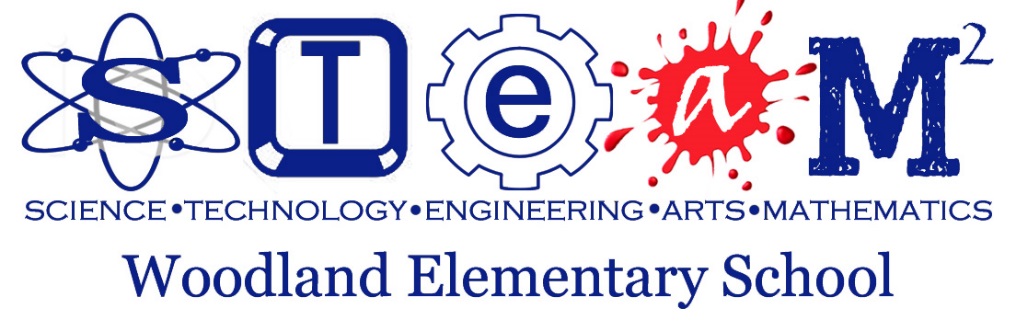 WhiteNicholsHackettDongarraJeonHarlanImSmith, LeahDurskiRobertsonTanksleySmith, JarrettYowSabersMonsalveSherwoodYoungFloorSeeverCarter, SamCantlebaryUnderwoodClarkGirardMagasCorreaBaderCarter, KimDeinBrannanMillsThompsonBrooksPropesAgenda ItemFacilitatorTimeActivity: Star Score LineupTimi30STEAM Certification Rubric:Digging DeeperErgle20STEAM ResourcesErgle20Action ItemsDate DueAction ItemsDate DueAction ItemsDate DueAction ItemsDate Due